Брошенные автомобили, эвакуированные с территории г. о. Щербинка в 2019 г. Мерседес грз О 255 СУ 750 Симферопольское шоссе., д.2/1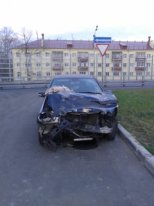 